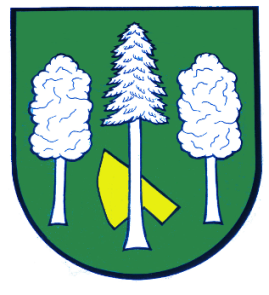 Hlášení ze dne 31. 07. 20231) Drůbežárna Prace bude v úterý 01. 08. 2023 v 15:15 hodin u obecního úřadu prodávat mladé kuřice a kohouty, roční slepice, brojlerová kuřata, káčata, husokačeny o váze 2–2,5 kg, krmivo pro drůbež a králíky a vitamínové doplňky. Dále pak budou vykupovat králičí kožky - cena 15 Kč/ks.2) Stavební úřad a matrika ve Velkém Újezdě budou z důvodu čerpání dovolené uzavřeny od pondělí 07. do pátku 11. srpna 2023.